Data sporządzenia pisma:Warszawa, 08 sierpnia 2017 r.COPE-PZP.212.1.12.2017/ACInformacja o wyborze oferty najkorzystniejszejDziałając na podstawie art. 92 ust. 1 pkt 1) ustawy z dnia 29 stycznia 2004 - Prawo zamówień publicznych (Dz.U. z 2015 poz. 2164 z późn. zm.), zwaną dalej „pzp”, zamawiający informuje, że w postępowaniu na „Dostawę materiałów promocyjnych NMF” nr sprawy: COPE/6/2017/III jedyną ofertę złożyła Agencja Reklamowa KSR S.C. Aneta Koch, Joanna Sojecka, ul. Perkuna 54/41, 04-180 Warszawa. Cena oferty brutto, po poprawieniu oczywistych omyłek rachunkowych, wyniosła 132443,94 zł. Budżet zamawiającego na realizację ww. zadania wynosił 150 000 zł.Oferta jest zgodna z treścią SIWZ oraz uzyskała ocenę 50 pkt/50 pkt w kryterium „cena” oraz 47,5 pkt/50 pkt w kryterium „jakość oferowanych produktów”. Łącznie oferta uzyskała 97,5 pkt i zgodnie z art. 91 ust 1 pzp została uznana za najkorzystniejszą. Zamawiający informuje, że zgodnie z art. 94 ust. 2 pkt 1 lit a) pzp umowa w sprawie przedmiotowego zamówienia publicznego może zostać zawarta bez zachowania terminu, o którym mowa w art. 94 ust. 1 pkt 2 ustawy pzp. Z poważaniem,Dokument podpisany kwalifikowanympodpisem elektronicznymMariusz KasprzykDyrektor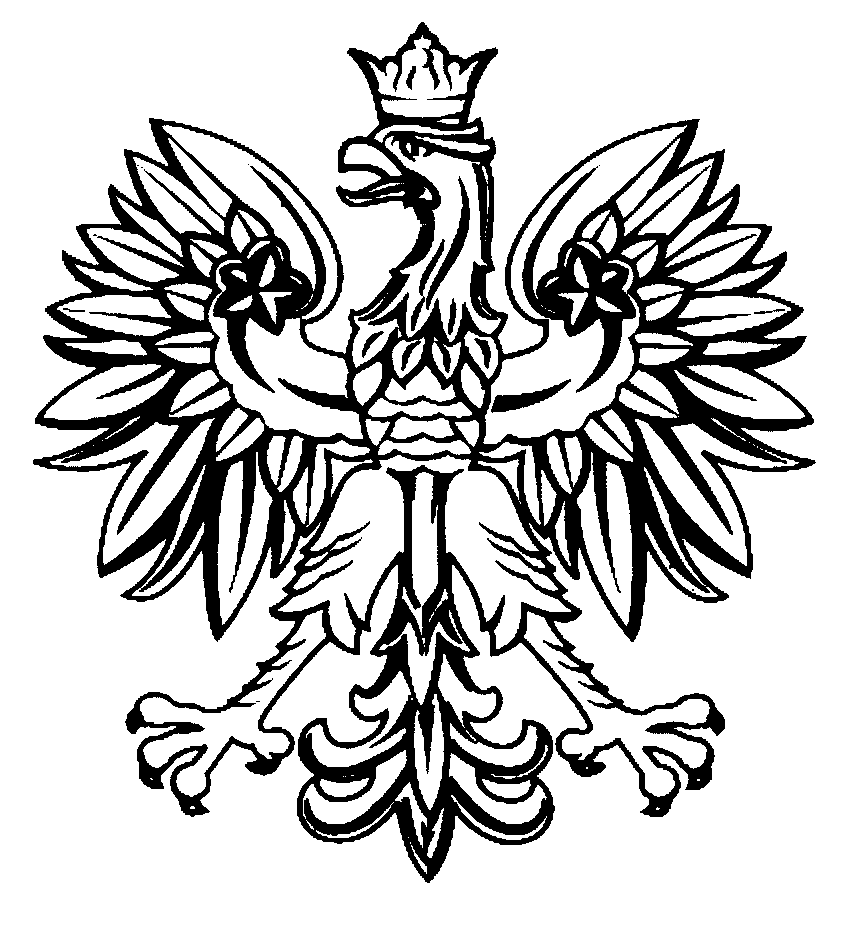 CENTRUM OBSŁUGIPROJEKTÓW EUROPEJSKICHMINISTERSTWASPRAW WEWNĘTRZNYCHI ADMINISTRACJI